ПОСТАНОВЛЕНИЕ	                                                                                   КАРАР«20» ноябрь 2017й.                       №      64                  «20» ноября 2017г.О земельном участке из категории земель сельскохозяйственного назначения.  На  территории сельского поселения Казанский сельсовет муниципального района Альшеевский район Республики Башкортостан             В соответствии с Федеральным законом от 06.10.2003 г. № 131-ФЗ «Об общих принципах организации местного самоуправления в Российской Федерации», решением Совета сельского поселения Казанский сельсовет муниципального района Альшеевкий район Республики Башкортостан от  11.12.2007 года № 27 «Об утверждении положения о муниципальной казне сельского  поселения Казанский сельсовет муниципального района Альшеевский район Республики Башкортостан в связи с формированием нового земельного участка с кадастровыми номерами  02:02:021101:36, 02:02:100303:22, 02:02:021103:57 из категории земель: земли сельскохозяйственного назначения, разрешенное использование: для бесплатной однократной  приватизации земельной доли (пая) на праве общей долевой собственности доля в праве 18/439, выпиской о государственной регистрации права на земельный участок.ПОСТАНОВЛЯЮ:1. Изъять из казны сельского поселения Казанский сельсовет земельный участок (паи доли 18/439) с кадастровым номером 02:02:000000:284.             2. Отнести к казне сельского поселения Казанский сельсовет муниципального района  Альшеевский район Республики Башкортостан земельные участки из категории земель сельскохозяйственного назначения,  разрешенное использование для бесплатной однократной приватизации земельной доли (пая) на праве общей (долевой) собственности:  	- с кадастровым номером 02:02:021101:36, с общей площадью 135211+-/3217 кв.м., с кадастровой стоимостью 512449,69; Выписка из Единого государственного реестра недвижимости об основных характеристиках и зарегистрированных правах на объект недвижимости от 12.10.2017 год.- с кадастровым номером 02:02:100303:22, с общей площадью 467241+-/5981 кв.м., с кадастровой стоимостью 1770843,39; Выписка из Единого государственного реестра недвижимости об основных характеристиках и зарегистрированных правах на объект недвижимости от 12.10.2017 год. 02:02:100303:22- с кадастровым номером 02:02:021103:57, с общей площадью 108422+-/2881 кв.м., с кадастровой стоимостью  410919,38. Выписка из Единого государственного реестра недвижимости об основных характеристиках и зарегистрированных правах на объект недвижимости от 12.10.2017 год.            3. МКУ «Централизованная бухгалтерия сельских поселений» представить в установленном порядке в Комитет по управлению собственностью Министерства земельных и имущественных отношений Республики Башкортостан по Альшеевскому району документы для внесения изменений в реестр муниципального имущества сельского поселения Казанский сельсовет МР Альшеевский район  РБ.            4. Контроль за исполнением настоящего постановления оставляю за собой.Глава сельского поселения			          	В.Ф.ЮмагузинБАШҡОРТОСТАН  РЕСПУБЛИКАҺЫӘЛШӘЙ РАЙОНЫМУНИЦИПАЛЬ РАЙОНЫНЫҢКАЗАНКА АУЫЛ СОВЕТЫАУЫЛ БИЛӘМӘҺЕХАКИМИӘТЕ(БАШҡОРТОСТАН РЕСПУБЛИКАҺЫӘЛШӘЙ РАЙОНЫКАЗАНКА АУЫЛ СОВЕТЫ)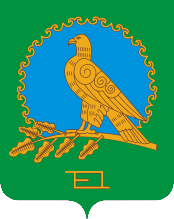               АДМИНИСТРАЦИЯСЕЛЬСКОГО ПОСЕЛЕНИЯКАЗАНСКИЙ СЕЛЬСОВЕТМУНИЦИПАЛЬНОГО РАЙОНААЛЬШЕЕВСКИЙ РАЙОНРЕСПУБЛИКИ БАШКОРТОСТАН(КАЗАНСКИЙ СЕЛЬСОВЕТАЛЬШЕЕВСКОГО  РАЙОНАРЕСПУБЛИКИ БАШКОРТОСТАН).